СХЕМА ГРАНИЦ ПРИЛЕГАЮЩИХ ТЕРРИТОРИЙРаздел 1 Схема прилегающей территории Раздел 2Схема прилегающей территорииОписание местоположения границ прилегающих территорийРаздел 3 Схема прилегающей территорииПлан (чертеж, схема) прилегающих территорий Лист  № 1 раздела 1 Всего листов раздела 1: 1Всего разделов: 3Всего листов: 3ОКТМО657300000016573000000165730000001Всего прилегающих территорий: 97,60 кв.мВсего прилегающих территорий: 97,60 кв.мВсего прилегающих территорий: 97,60 кв.мВсего прилегающих территорий: 97,60 кв.мНомер п/пУсловный номер прилегающей территорииКадастровый номер объекта недвижимостиПлощадь территорииМестоположение прилегающей территории (адресные ориентиры)166:34:0502035: ПТ2566:34:0502035:625397,60 кв.мСвердловская обл., г.Асбест,в районе дома № 33 по ул. ЧапаеваЛист  № 1 раздела 2 Всего листов раздела 2: 1Всего разделов: 3Всего листов: 3ОКТМО657300000016573000000165730000001Всего прилегающих территорий: 97,60 кв.мВсего прилегающих территорий: 97,60 кв.мВсего прилегающих территорий: 97,60 кв.мВсего прилегающих территорий: 97,60 кв.мУсловный номер прилегающей территорииНомера точекКоординатыКоординатыУсловный номер прилегающей территорииНомера точекXY66:34:0502035: ПТ251409850,121585621,4566:34:0502035: ПТ252409854,081585628,9466:34:0502035: ПТ253409865,371585622,1766:34:0502035: ПТ254409861,931585615,2966:34:0502035: ПТ255409861,861585615,1766:34:0502035: ПТ256409857,461585617,5366:34:0502035: ПТ257409858,831585620,2766:34:0502035: ПТ258409856,461585621,6166:34:0502035: ПТ259409856,041585621,9466:34:0502035: ПТ2510409854,541585619,1066:34:0502035: ПТ251409850,121585621,45Лист  № 1 раздела 3 Всего листов раздела 3: 1 Всего разделов: 3Всего листов: 3ОКТМО657300000016573000000165730000001Всего прилегающих территорий: 97,60 кв.мВсего прилегающих территорий: 97,60 кв.мВсего прилегающих территорий: 97,60 кв.мВсего прилегающих территорий: 97,60 кв.м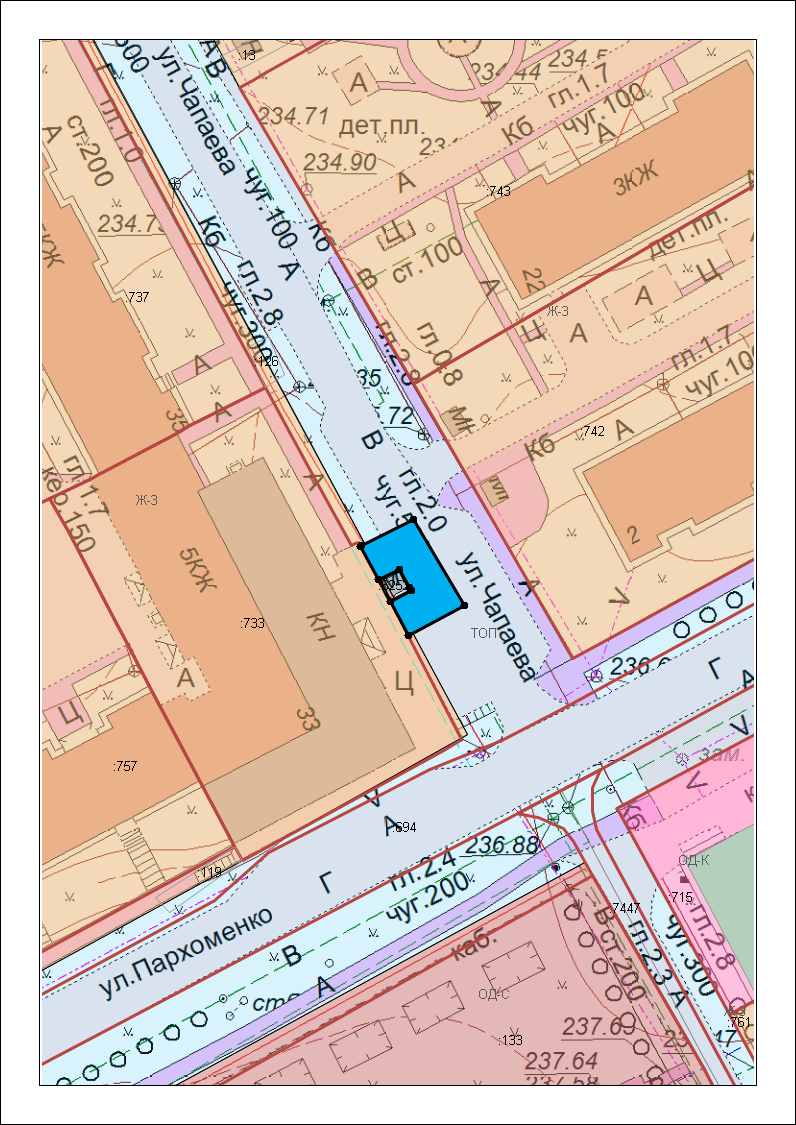 Масштаб:1:1000